FORSLAG TIL ENDRINGER I KARTET: Forslag til endringer i kartet til kommuneplanens arealdel (2021-2033)Det er uteglemt “ring” rundt noen boliger i LNF-områder. Det foreslås at det settes ring rundt boligen på disse eiendommene: Sette LNF-B på gbnr. 2035/2 (Bommestadåsen 124) Sette LNF-B på gbnr. 2065/7Sette LNF-B på gbnr. 4002/48Sette LNF-B på gbnr. 4030/11Sette LNF-B på gbnr. 4105/8Ved en feil er boligen på eiendommen gbnr. 1104/23 (Fjellvikveien 29) merket som hytte (LNF-F). Det foreslås at dette endres til LNF-B.  Det foreslås å ta ut hensynssone for sikring av hovedvannledning av sikkerhetsmessige grunner, ledningen blir sårbar når den ligger i kartet. Den tilhørende bestemmelsen i kommuneplanens arealdel § 8-1 pkt. 4 tar samtifig ut. Hensynssonen blir ikke illustrert i saken av samme grunn som gjør at den bør fjernes. I kommuneplanens arealdel (2021-2033) ble veien inne på Tveteneåsen tegnet inn feil, slik: 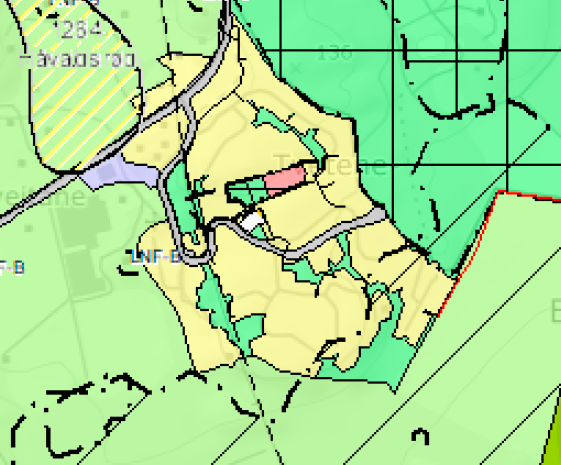 Det foreslås at kartet endres slik at ikke kommuneplankartet er i konflikt med reguleringsplanen. Kartet foreslås endret slik: 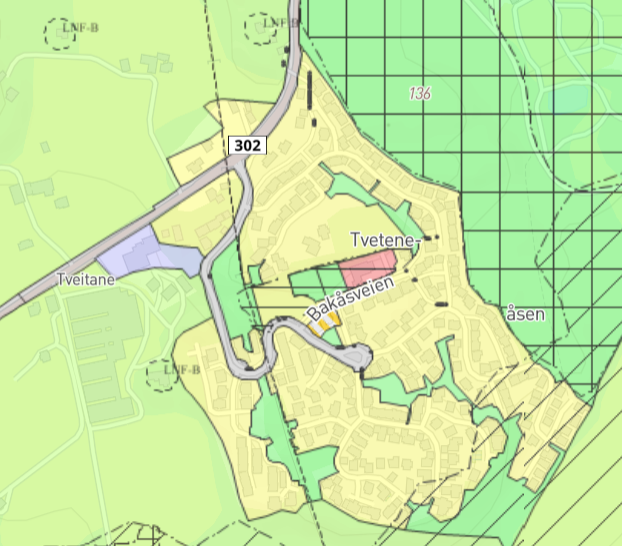 